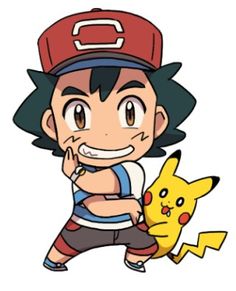   Personal pronouns (pronombres personales)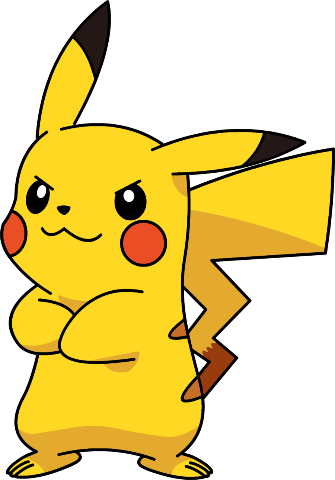 Los pronombres personales en inglés son también conocidos como pronombres personales sujetos o nominales. Son aquellos que refieren a las personas gramaticales. En la siguiente tabla aprenderás sobre ellos y su significado en español: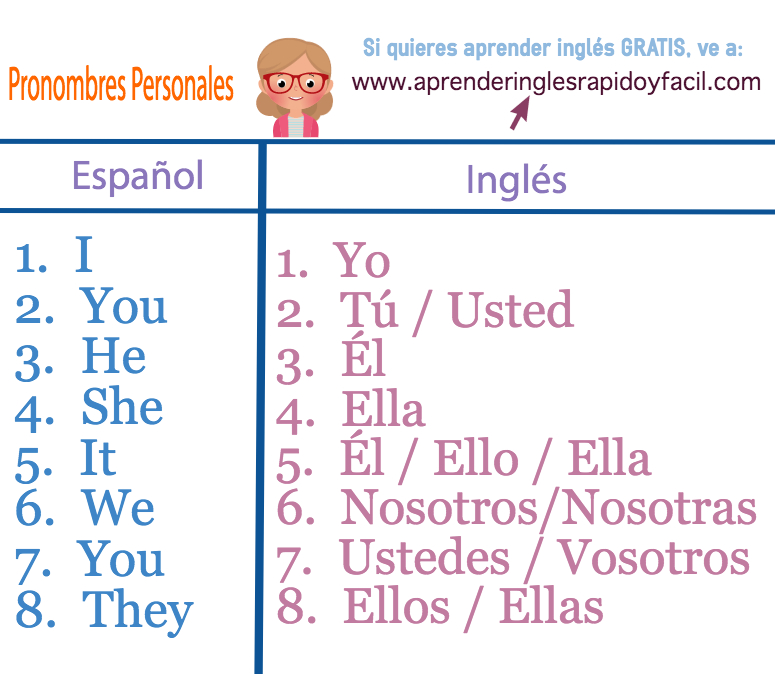 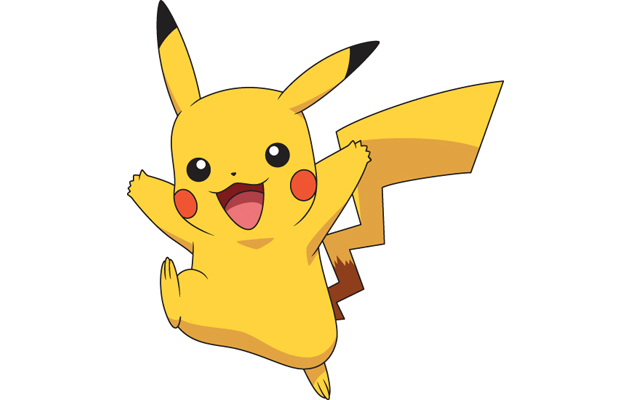 Ej: I can swim / yo puedo nadarShe can jump / ella puede saltarEj : You can´t paddle / tu no puedes aletear      He can´t slither / el no puede volar deslizar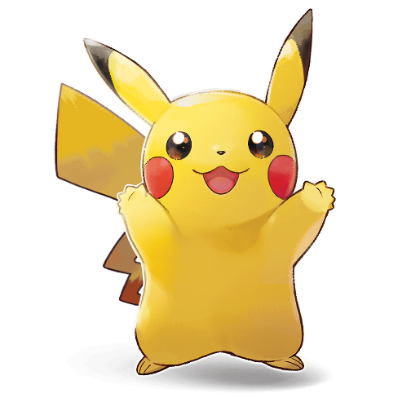 Activity:  Guiándote con las estructuras de los modales can y can´t, arma las siguientes oraciones.paddle / She / can´t :can / jump / He:I / swim / canslither / You / can´tcan / stomp / We: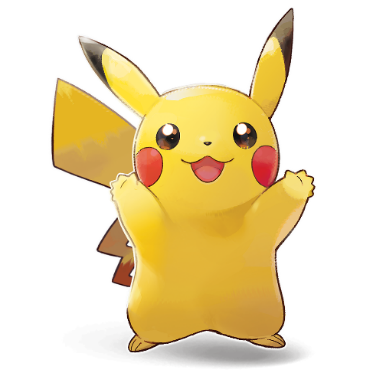 English worksheet unit ”The natural world ” N°10English worksheet unit ”The natural world ” N°10Name:Grade: 3°Date:Date:Objective: OA1 Comprender textos leídos por un adulto o en formato audiovisual, breves y simples, como: rimas y chants; canciones; cuentos; diálogos.OA13 Escribir (por ejemplo: copiar o completar) palabras y oraciones simples de acuerdo a un modelo, acerca de temas conocidos o de otras asignaturasObjective: OA1 Comprender textos leídos por un adulto o en formato audiovisual, breves y simples, como: rimas y chants; canciones; cuentos; diálogos.OA13 Escribir (por ejemplo: copiar o completar) palabras y oraciones simples de acuerdo a un modelo, acerca de temas conocidos o de otras asignaturasClass Objective: aprender a utiizar los modales can y can´t usando pronombresClass Objective: aprender a utiizar los modales can y can´t usando pronombresContents: personal pronouns and can/can´tContents: personal pronouns and can/can´tInstructions: escribe la fecha y el objetivo de la clase y el contenido en tu cuaderno de inglés para poder realizar esta guía es muy importante que sigas cada una de las instrucciones de los enunciados Instructions: escribe la fecha y el objetivo de la clase y el contenido en tu cuaderno de inglés para poder realizar esta guía es muy importante que sigas cada una de las instrucciones de los enunciados Fecha de entrega: esta guía debe ser enviada al correo del profesor pedro.rojas@colegio-josemanuelbalmaceda.cl más tardar el día lunes 9 de junio.Fecha de entrega: esta guía debe ser enviada al correo del profesor pedro.rojas@colegio-josemanuelbalmaceda.cl más tardar el día lunes 9 de junio.SOLUCIONARIO O RESPUESTA ESPERADASOLUCIONARIO O RESPUESTA ESPERADANÚMERO DE PREGUNTARESPUESTA1She can´t paddle2He can jump3I can swim4You can´t slither5We can stomp